The Fairtrade Challenge 1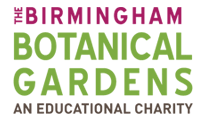 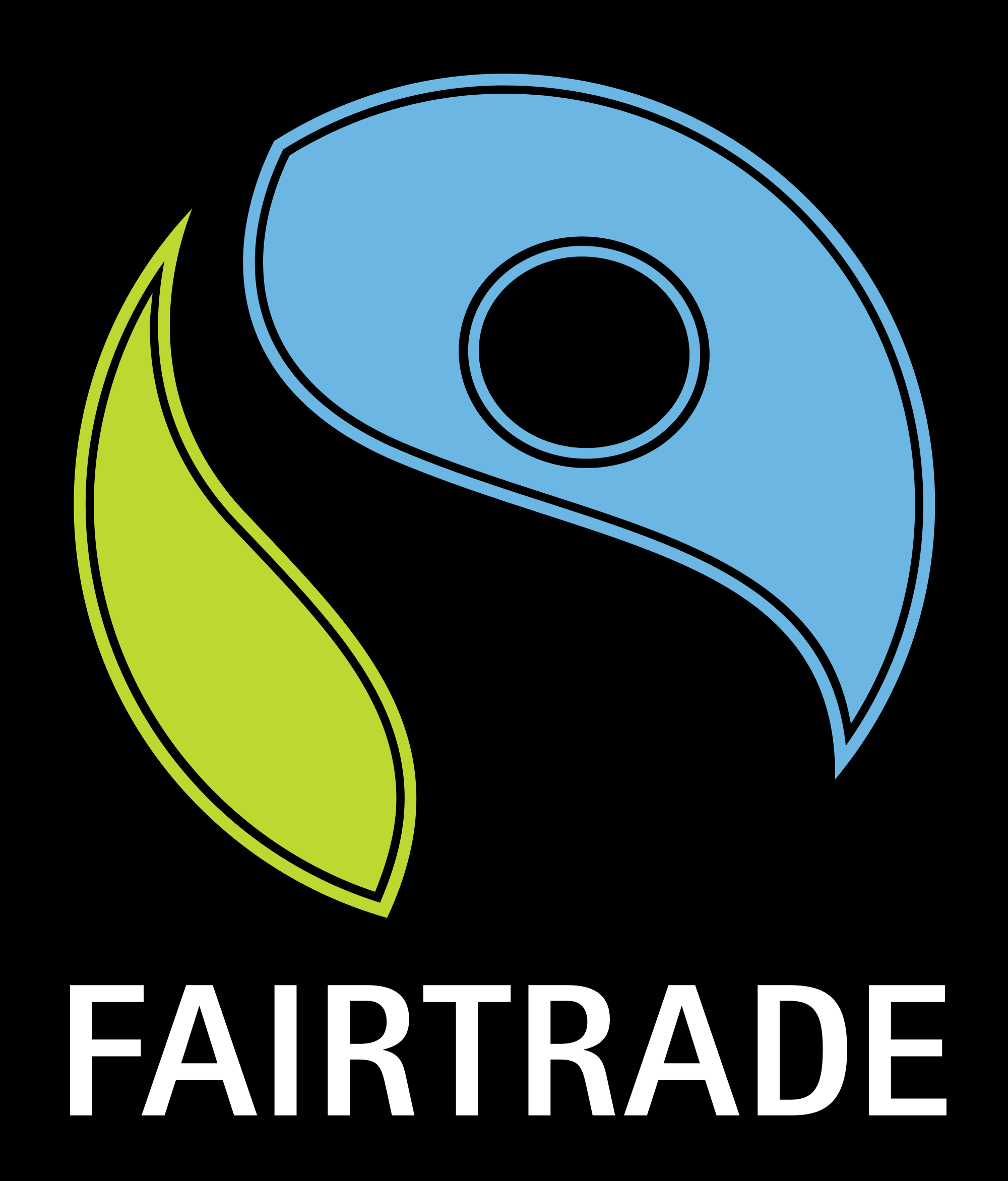 Write the Fairtrade plant names below. Use the plant labels and your own knowledge!Clue: The leaves on this plant are massive and green. The yellow fruit may sometimes be seen. (Tropical House)W _ _ _   B _ _ _ _ _	    Latin name _________________________Clue: This plant might make your favourite food! It’s a tall tree that gives us special seeds to make a yummy brown or white treat. (Tropical House)C _ _ _ _ 		Latin name _______________________________________Clue: These nuts can flavour the world’s most popular fizzy drink. (Tropical House)K _ _ _ 	Latin name _______________________________________Clue: These red berries will make a dark, hot drink. (Tropical House)	C _ _ _ _ _ 	Latin name _______________________________________Clue: Sweet white or brown grains come from this very tall green plant. (Subtropical House)S _ _ _ _   C _ _ _ 	Latin name _____________________________Clue: This brown hot drink is made from the tips of the leaves from this plant. (Subtropical House)T _ _ 		Latin name ____________________________________________The Fairtrade Challenge 2 The 4th letter from plant 3 is	The 1st letter from plant 6 isThe 2nd letter from plant 1 isThe 5th letter from plant 5 isThe 5th letter from plant 4 isThe 5th letter from plant 5 isThe 3rd letter from plant 4 isThe 4th letter from plant 1 isThe 6th letter from plant 1 isNow rearrange the 9 letters in the squares to read a suitable word:___  ___  ___  ___  ___  ___  ___  ___  ___